О формировании и ведении единого перечня категорированных и паспортизированных объектов (территорий), находящихся в муниципальной собственности Слободо-Туринского муниципального районаВ соответствии с частью 4 статьи 5.2 Федерального закона от 06 марта              2006 года № 35-ФЗ «О противодействию терроризму», пункта 3.1. раздела IV протокола заседания антитеррористической комиссии в Свердловской области             2 марта 2021 года от 05.03.2021 № 1, в целях решения вопросов местного значения по участию в профилактике терроризма, а также в минимизации и (или) ликвидации последствий его проявлений на территории Слободо-Туринского муниципального района,ПОСТАНОВЛЯЕТ:Утвердить:1) Порядок формирования и ведения единого перечня категорированных                  и паспортизированных объектов (территорий), находящихся в муниципальной собственности Слободо-Туринского муниципального района (далее – Перечень). (Приложение 1).2) Форму Перечня. (Приложение 2).Признать утратившим силу постановление Администрации Слободо-Туринского муниципального района от 28.05.2019 № 215 «О формировании                    и ведении единого перечня категорированных и паспортизированных объектов (территорий), находящихся в муниципальной собственности Слободо-Туринского муниципального района».Опубликовать настоящее постановление в общественно-политической газете Слободо-Туринского муниципального района  «Коммунар» и на официальном сайте Администрации Слободо-Туринского муниципального района в информационно-телекоммуникационной сети «Интернет» http://slturmr.ru/.Контроль за исполнением  настоящего постановления оставляю                   за собой.ГлаваСлободо-Туринского муниципального района	                                      В.А. БедулевПорядокформирования и ведения единого перечня категорированных                                        и паспортизированных объектов (территорий), находящихся в муниципальной собственности Слободо-Туринского муниципального районаI. Общие положения1. Настоящий Порядок формирования и ведения единого перечня категорированных и паспортизированных объектов (территорий), находящихся            в муниципальной собственности Слободо-Туринского муниципального района (далее - Порядок) разработан в соответствии с частью 4 статьи 5.2 Федерального закона от 06 марта 2006 года № 35-ФЗ «О противодействию терроризму» и в соответствии с пунктом 3.1. раздела IV протокола заседания антитеррористической комиссии            в Свердловской области 2 марта 2021 года от 05.03.2021 № 1 и определяет процедуру формирования и ведения Единого перечня категорированных                         и паспортизированных объектов (территорий) находящихся в муниципальной собственности Слободо-Туринского муниципального района (далее — Перечень).2. Перечень формируется и ведется лицом, ответственным за сбор, обобщение и учет сведений о состоянии категорирования, паспортизации                                               и антитеррористической защищенности объектов (территорий), находящихся                     в муниципальной собственности Слободо-Туринского муниципального района,                 а также за ведение единого перечня указанных объектов (территорий), назначенного муниципальным правовым актом.3. Внесению в перечень подлежат объекты (территории), находящиеся                      в муниципальной собственности Слободо-Туринского муниципального района, которым присвоена категория опасности.4. Для внесения сведений об объекте (территории) в Перечень лицо,                        в собственности или оперативном управлении которого в соответствии                           с законодательством Российской Федерации находится объект (территория) (далее - Заявитель), представляет в Администрацию Слободо-Туринского муниципального района для принятия решения о внесении сведений об объекте (территории) в Перечень сведения, указанные в пункте 6 Порядка.II. Формирование и ведение Перечня5. Формирование и ведение Перечня включает в себя следующие процедуры:- регистрация заявления о внесении сведений об объекте (территории) (далее  - заявление), заявление о внесении изменений в сведения об объекте (территории), содержащиеся в Перечне, заявления об исключении сведений                об объекте (территории) из Перечня;- проверка сведений на соответствие пункта 6 Порядка;- принятие решения о внесении сведений об объекте (территории)                         в Перечень или отказе во внесении сведений об объекте (территории) в Перечень; принятие решения о внесении изменений в сведения об объекте (территории), содержащиеся в Перечне, или об отказе во внесении изменений в сведения                     об объекте (территории), содержащиеся в Перечне;- информирование Заявителя о принятом решении;- внесение сведений об объекте (территории) в Перечень;- внесение изменений в сведения об объекте (территории), содержащиеся               в Перечне;- исключение сведений об объекте (территории) из Перечня;- предоставление сведений об объекте (территории) из Перечня.6. Для внесения сведений об объекте (территории) в Перечень Заявитель направляет в Администрацию Слободо-Туринского муниципального района заявление, подписанное уполномоченным лицом и содержащее следующие сведения:а) полное наименование объекта (территории);б) адрес объекта (территории);в) сведения о лице, в собственности которого находится объект (территория);г) год и месяц ввода в эксплуатацию, окончания реконструкции, капитального ремонта объекта (территории);д) назначение объекта (территории);е) среднее количество людей, находящихся на объекте (территории)                   в течение дня.7. Сведения, указанные в пункте 6 Порядка, предоставляются                            на бумажном и электронном носителях.8. На каждый объект (территорию) Заявителем подается отдельное заявление.9. Внесение сведений в Перечень осуществляется лицом, ответственным             за ведение Перечня объектов (территорий), назначенного муниципальным правовым актом на основании принятого Главой Слободо-Туринского муниципального района решения о внесении сведений об объекте (территории)                 в Перечень.10. Внесение сведений в Перечень осуществляется в течении 5 дней со дня принятия решения о внесении сведений об объекте (территории) в Перечень.11. По результатам принятого решения о внесении сведений об объекте (территории) в Перечень, решения об отказе во внесении сведений об объекте (территории) в Перечень, решения об исключении сведений об объекте                          из Перечня Заявителю в течении 5 дней направляется информационное письмо Администрации Слободо-Туринского муниципального района.12. В случае предоставления в Администрацию Слободо-Туринского муниципального района сведений, предусмотренных пунктом 6 Порядка,                       не в полном объеме Администрация Слободо-Туринского муниципального района оставляет представленные документы без рассмотрения и в течении 5 дней                      с момента их поступления возвращает Заявителю.13. Глава Слободо-Туринского муниципального района принимает решение об отказе во внесении сведений об объекте (территории) в Перечень в случае представления Заявителем ложных или недостоверных сведений об объекте (территории), указанных в пункте 6 Порядка.14. В случае, если Заявитель ранее направлял заявление и получил отказ,             он имеет право повторно обратиться с заявлением только после устранения указанных нарушений.III. Внесение изменений в Перечень15. В случае изменения сведений об объекте (территории), внесенных ранее в реестр, Заявитель обязан в течении 10 календарных дней со дня изменения таких сведений направить в Администрацию Слободо-Туринского муниципального района заявление о внесении изменений в сведения об объекте (территории), содержащиеся в Перечне, в котором указываются измененные сведения, с приложением документов, подтверждающих такие изменения,                      в соответствии с главой II Порядка.16. Изменения в сведения об объекте (территории), содержащиеся                         в Перечне, вносятся в соответствии с главой II Порядка.IV. Исключение сведений об объекте (территории) из Перечня17. Исключение сведений об объекте (территории) из Перечня осуществляется лицом, ответственным за ведение Перечня объектов (территорий), назначенного муниципальным правовым актом на основании принятого Главой Слободо-Туринского муниципального района соответствующего решения, о котором информируется Заявитель в течении                   5 календарных дней со дня принятия соответствующего решения.18. Основанием для исключения сведений об объекте (территории)                       из Перечня являются:а) письменное заявление об исключении сведений об объекте (территории) из Перечня, полученного от лица, в собственности которого находится такой объект (территория);б) решения федеральных органов исполнительной власти, органов исполнительной власти субъектов Российской Федерации и других государственных органов, уполномоченных принимать решения о приостановке деятельности объекта (территории).Приложение № 2Утвержденпостановлением АдминистрацииСлободо-Туринского муниципального района от 18.05.2021  № 213ФормаЕДИНЫЙ ПЕРЕЧЕНЬ категорированных и паспортизированных объектов (территорий), находящихся в муниципальной собственности Слободо-Туринского муниципального районаОтветственный за сбор, обобщение и учет сведенийо состоянии категорирования, паспортизациии антитеррористической защищенности объектов (территорий), находящихся в муниципальной собственности Слободо-Туринского муниципального района                                                                                                                                         __________________ / ______________________/                     Уточнено на _______________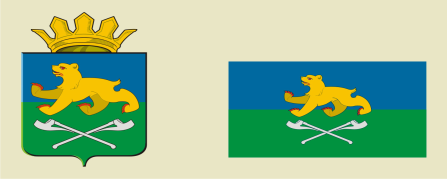 АДМИНИСТРАЦИЯ СЛОБОДО-ТУРИНСКОГОМУНИЦИПАЛЬНОГО РАЙОНАПОСТАНОВЛЕНИЕАДМИНИСТРАЦИЯ СЛОБОДО-ТУРИНСКОГОМУНИЦИПАЛЬНОГО РАЙОНАПОСТАНОВЛЕНИЕот  18.05.2021                                                            № 213   с. Туринская Слободас. Туринская СлободаПриложение № 1Утвержденпостановлением АдминистрацииСлободо-Туринского муниципального района от 18.05.2021  № 213№ п/пНаименование объекта (территории)Адрес объекта (территории)Категория, дата составления акта категорированияДата утверждения паспорта безопасностиСоответствие объекта (территории) требованиям антитеррористической защищенности